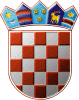 	REPUBLIKA HRVATSKA	DRŽAVNO IZBORNO POVJERENSTVO	REPUBLIKE HRVATSKEKLASA:	003-08/21-01/01URBROJ:	507-02/02-21-10/1Zagreb, 	19. ožujka 2021.IZVADAK IZ ZAPISNIKA241. sjednice Državnog izbornog povjerenstva Republike Hrvatskeodržane 19. ožujka 2021. u 9,00 sati u prostorijama Povjerenstva, Visoka 15, Zagreb.Dnevni red je prihvaćen te je na sjednici usvojeno:Ad.1. Odluke  o obustavi isplate sredstava za redovito godišnje financiranja iz proračuna jedinica lokalne i područne (regionalne) samouprave za 2020.Ad.2. Izmjena i dopuna Pravilnika o unutarnjem ustrojstvu Stručne službe Državnog izbornog povjerenstva Republike HrvatskeAd.3. Razno      	             Tajnica  			                                             Predsjednik         Albina Rosandić, v.r.                    			        Đuro Sessa, v.r.